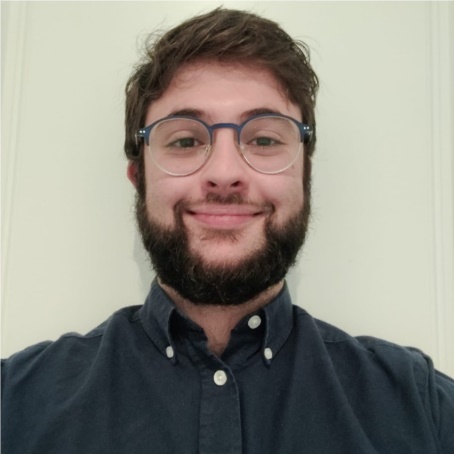 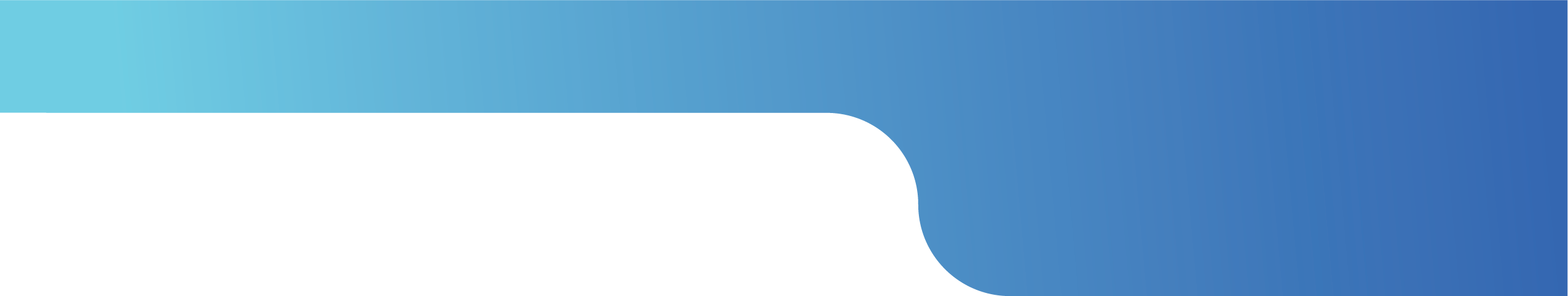 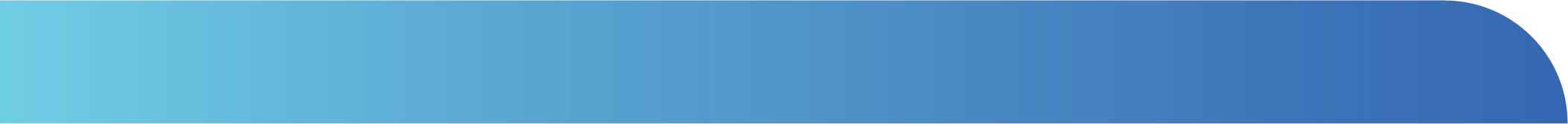 ABOUT MEABOUT ME   José Javier Tejeda Sánchez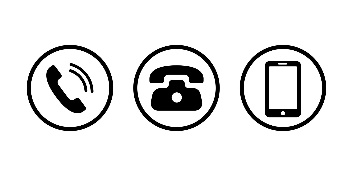 644 98 25 07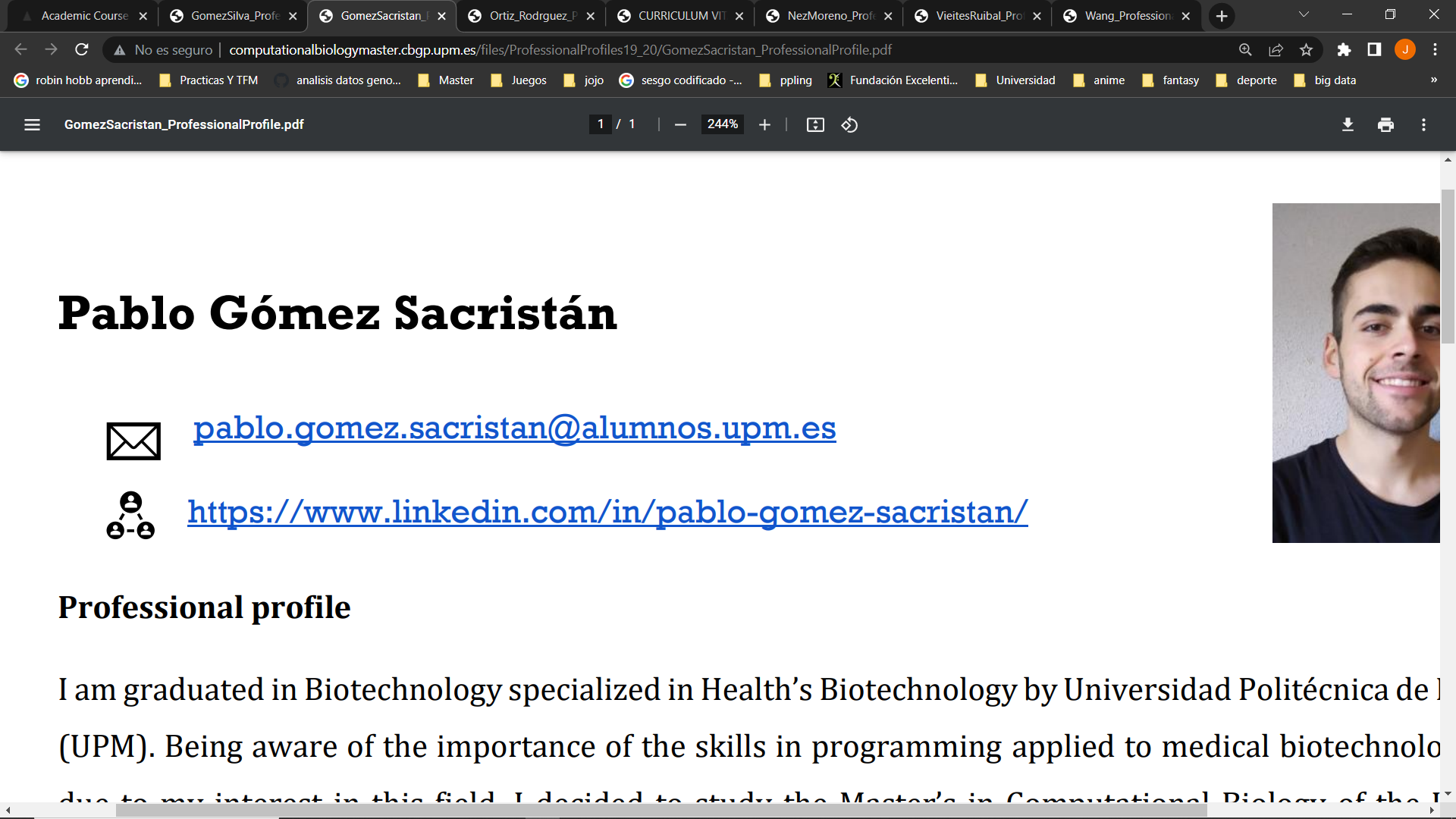 josejavierts98@gmail.com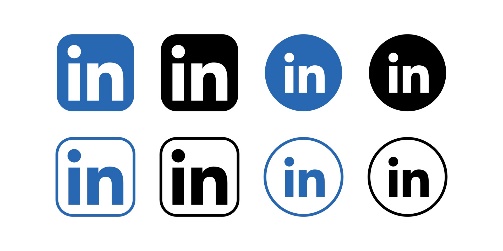 https://www.linkedin.com/in/jos%C3%A9-javier-tejeda-s%C3%A1nchez-9089b6255/